Asambleas de los Estados miembros de Ia OMPIQuincuagésima sexta serie de reunionesGinebra, 3 a 11 de octubre de 2016orden del día, consolidado y anotadoaprobado por las AsambleasINTRODUCCIÓNEn el presente documento se enumeran los puntos de los órdenes del día de las 21 Asambleas y otros órganos (cuya lista figura en el documento A/56/INF/1 Rev.2) de forma consolidada, en el sentido de que cuando una cuestión concierne a más de una Asamblea u otro órgano, dicha cuestión figura como un único punto del orden del día.Cada punto del orden del día está anotado.  Respecto de cada uno de ellos, se indica lo siguiente:las Asambleas y los otros órganos interesadosel Presidente (de conformidad con el Artículo 42 del Reglamento General de la OMPI),el o los documentos preparatorios, de haberlos.Se propone que los siguientes puntos del orden del día sean examinados en las fechas que figuran a continuación:	Lunes 3 de octubre	puntos 1 a 5	Martes 4 de octubre	puntos 5 (continuación), 6, 8 y 10 a 14	Miércoles 5 de octubre	puntos 9, 15 a 18 y 23	Jueves 6 de octubre	puntos 19 a 22 y 24	Viernes 7 de octubre	puntos 7, 25, 26 ,27, 28 y 29	Lunes 10 de octubre	Reservado, en caso de que algún punto del orden del día no haya quedado finalizado el 7 de octubre, y para que la Secretaría pueda preparar el informe resumido	Martes 11 de octubre	puntos 30 y 31El presente calendario es meramente indicativo y cualquiera de los puntos del día podrá ser objeto de debate en cualquiera de los días comprendidos entre el 3 y el 11 de octubre de 2016, previa decisión del Presidente o los Presidentes, conforme a lo dispuesto en el Reglamento General de la OMPI.Las sesiones de la mañana tendrán lugar de las 10 a las 13 horas, las sesiones de la tarde se celebrarán de las 15 a las 18 horas y, de ser necesario, se organizarán sesiones nocturnas (de 19.00 a 21.30 horas) para finalizar las deliberaciones de los puntos del orden del día cuyo examen haya sido previsto para ese mismo día. LISTA DE PUNTOS DEL DÍAapertura de la serie de reunionesApertura de la serie de reunionesElección de las MesasAprobación del orden del díaInforme del Director General a las Asambleas de la OMPIDeclaraciones generalesÓrganos rectores y cuestiones institucionalesAdmisión de observadoresProyectos de orden del día de los períodos ordinarios de sesiones de 2017Nuevo ciclo electoral para la elección de la Mesa de la Asamblea General de la OMPIASUNTOS RELATIVOS AL presupuesto por programas y a la supervisiónAsuntos de auditoría y supervisiónComisión Consultiva Independiente de Supervisión de la OMPI (CCIS);Informe de la Comisión Consultiva Independiente de Supervisión (CCIS);Propuestas de modificaciones de la Carta de Auditoría Interna efectuadas por la Comisión Consultiva Independiente de Supervisión (CCIS)Informe del Auditor Externo;  y Informe del Director de la División de Supervisión Interna (DSI)Informe del Comité del Programa y Presupuestocomités de la OMPI y marco normativo internacionalInforme del Comité Permanente de Derecho de Autor y Derechos Conexos (SCCR)Informe del Comité Permanente sobre el Derecho de Patentes (SCP)Informe del Comité Permanente sobre el Derecho de Marcas, Diseños Industriales e Indicaciones Geográficas (SCT)Asuntos relativos a la convocación de una conferencia diplomática para la adopción de un tratado sobre el Derecho de los diseños (DLT)Informe del Comité de Desarrollo y Propiedad Intelectual (CDIP) y reseña sobre la aplicación de las recomendaciones de la Agenda para el Desarrollo Informe del Comité Intergubernamental de la OMPI sobre Propiedad Intelectual y Recursos Genéticos, Conocimientos Tradicionales y Folclore (CIG)Informe del Comité de Normas Técnicas de la OMPI (CWS)Informe del Comité Asesor sobre Observancia (ACE)SERVICIOS DE PROPIEDAD INTELECTUAL DE ALCANCE MUNDIALSistema del PCTSistema de MadridSistema de La HayaSistema de LisboaCentro de Arbitraje y Mediación de la OMPI, y nombres de dominioOTRAS ASAMBLEAS Y TRATADOSTratado de Marrakechasuntos relativos al personalNombramiento del Director de la División de Supervisión InternaInformes sobre asuntos relativos al personali)	Informe sobre recursos humanos;  yii)	Informe de la Oficina de Ética ProfesionalEnmiendas al Estatuto y Reglamento del PersonalExamen del informe de la Oficina de Servicios de Supervisión Interna (OSSI)Examen del informe de la Oficina de Servicios de Supervisión Interna (OSSI)CLAUSURA DE LA SERIE DE REUNIONES Aprobación del informe resumidoClausura de la serie de reunionesorden del día consolidado y anotadoPunto 1	APERTURA DE LA SERIE DE REUNIONESAsambleas y otros órganos interesados:  TodosPresidente:  El Presidente de la Asamblea GeneralDocumento:  A/56/INF/1 Rev.2 (Información general)Punto 2	ELECCIÓN DE LAS MESASAsambleas y otros órganos interesados:  El Comité de Coordinación de la OMPI, el Comité Ejecutivo de la Unión de París y el Comité Ejecutivo de la Unión de Berna y la	Asamblea del Tratado de MarrakechPresidente:  El Presidente de la Asamblea GeneralDocumento:  A/56/INF/4 (Mesas)Punto 3	APROBACIÓN DEL ORDEN DEL DÍAAsambleas y otros órganos interesados:  TodosPresidente:  El Presidente de la Asamblea GeneralDocumento:  El presente documentoPunto 4	INFORME DEL DIRECTOR GENERAL A LAS ASAMBLEAS DE LA OMPIAsambleas y otros órganos interesados:  TodosPresidente:  El Presidente de la Asamblea GeneralDocumento:  NingunoPunto 5	DECLARACIONES GENERALESAsambleas y otros órganos interesados:  TodosPresidente:  El Presidente de la Asamblea GeneralDocumento:  NingunoPunto 6	ADMISIÓN DE OBSERVADORESAsambleas y otros órganos interesados:  TodosPresidente:  El Presidente de la Asamblea GeneralDocumento:  A/56/2 Rev. (Admisión de observadores)Punto 7	PROYECTOS DE ORDEN DEL DÍA DE LOS PERÍODOS ORDINARIOS DE SESIONES DE 2017Asambleas y otros órganos interesados:  El Comité de Coordinación de la OMPI, el Comité Ejecutivo de la Unión de París y el Comité Ejecutivo de la Unión de BernaPresidente:  El Presidente del Comité de Coordinación de la OMPIDocumento:  A/56/3 (Proyectos de orden del día de los períodos ordinarios de sesiones de 2017 de la Asamblea General de la OMPI, la Conferencia de la OMPI, la Asamblea de la Unión de París y la Asamblea de la Unión de Berna) Punto 8	NUEVO CICLO ELECTORAL PARA LA ELECCIÓN DE LA MESA DE LA ASAMBLEA GENERAL DE LA OMPIAsambleas y otros órganos interesados:  Asamblea General Presidente:  El Presidente de la Asamblea GeneralDocumento:  WO/GA/48/14 Rev. (Ciclo electoral para la elección del presidente de la Asamblea General de la OMPI)Punto 9	INFORMES DE AUDITORÍA Y SUPERVISIÓN Asambleas y otros órganos interesados:  TodosPresidente:  El Presidente de la Asamblea GeneralDocumentos:  WO/GA/48/1 (Informe de la Comisión Consultiva Independiente de Supervisión (CCIS) de la OMPI)WO/GA/48/16 (Propuestas de modificaciones de la Carta de Supervisión Interna efectuadas por la Comisión Consultiva Independiente de Supervisión (CCIS))WO/GA/48/16 Corr. (Propuestas de modificaciones de la Carta de Supervisión Interna efectuadas por la Comisión Consultiva Independiente de Supervisión (CCIS))A/56/4 (Informe del Auditor Externo)WO/GA/48/2 (Informe anual del Director de la División de Supervisión Interna (DSI))A/56/12 (Decisiones adoptadas por el Comité del Programa y Presupuesto)Punto 10	INFORME DEL COMITÉ DEL PROGRAMA Y PRESUPUESTO Asambleas y otros órganos interesados:  TodosPresidente:  El Presidente de la Asamblea GeneralDocumentos:  A/56/5 (Informe sobre el rendimiento de los programas en el bienio 2014/15) 	A/56/6 (Informe de validación por la División de Supervisión Interna del Informe sobre el rendimiento de los programas en el bienio 2014/15)	A/56/7 (Informe financiero anual y estados financieros de 2015)	A/56/8 (Informe de gestión financiera en el bienio 2014/15)	A/56/9 (Revisión del plan estratégico a mediano plazo 2010-2015) 	A/56/10 (Plan estratégico a mediano plazo de la Organización Mundial de la Propiedad Intelectual (OMPI) para 2016-2021)A/56/10 Add. (Adición al Plan estratégico a mediano plazo de la Organización Mundial de la Propiedad Intelectual (OMPI) para 2016-2021)	A/56/11 (Situación relativa al pago de las contribuciones al 1 de septiembre de 2016)	A/56/12 (Decisiones adoptadas por el Comité del Programa y Presupuesto)A/56/14 (Revisión de la metodología de consignación de los ingresos y los gastos presupuestados por Unión)A/56/15 (Apertura de nuevas oficinas de la OMPI en el exterior durante el bienio 2016/17)Punto 11	INFORME DEL COMITÉ PERMANENTE DE DERECHO DE AUTOR Y DERECHOS CONEXOS (SCCR)Asambleas y otros órganos interesados:  Asamblea GeneralPresidente:  El Presidente de la Asamblea GeneralDocumento:  WO/GA/48/3 (Informe del Comité Permanente de Derecho de Autor y Derechos Conexos (SCCR))Punto 12	INFORME DEL COMITÉ PERMANENTE SOBRE EL DERECHOS DE PATENTES (SCP)Asambleas y otros órganos interesados:  Asamblea GeneralPresidente:  El Presidente de la Asamblea GeneralDocumento:  WO/GA/48/4 (Informe del Comité Permanente sobre el Derecho de Patentes (SCP))Punto 13	INFORME DEL COMITÉ PERMANENTE SOBRE EL DERECHO DE MARCAS, DISEÑOS INDUSTRIALES E INDICACIONES GEOGRÁFICAS (SCT)Asambleas y otros órganos interesados:  Asamblea GeneralPresidente:  El Presidente de la Asamblea GeneralDocumento:  WO/GA/48/5 (Informe del Comité Permanente sobre el Derecho de Marcas, Diseños Industriales e Indicaciones Geográficas (SCT))Punto 14	ASUNTOS RELATIVOS A LA CONVOCACIÓN DE UNA CONFERENCIA DIPLOMÁTICA PARA LA ADOPCIÓN DE UN TRATADO SOBRE EL DERECHO DE LOS DISEÑOS (DLT)Asambleas y otros órganos interesados:  Asamblea GeneralPresidente:  El Presidente de la Asamblea GeneralDocumento:  WO/GA/48/6 (Asuntos relativos a la convocación de una conferencia diplomática para la adopción de un tratado sobre el Derecho de los diseños (DLT))Punto 15	INFORME DEL COMITÉ DE DESARROLLO Y PROPIEDAD INTELECTUAL (CDIP) Y RESEÑA DE LA APLICACIÓN DE LAS RECOMENDACIONES DE LA AGENDA PARA EL DESARROLLOAsambleas y otros órganos interesados:  Asamblea GeneralPresidente:  El Presidente de la Asamblea GeneralDocumentos:  WO/GA/48/7 (Informe del Comité de Desarrollo y Propiedad Intelectual (CDIP) y reseña de la aplicación de las recomendaciones de la Agenda para el Desarrollo)WO/GA/48/8 (Decisión sobre los asuntos relativos al Comité de Desarrollo y Propiedad Intelectual (CDIP))WO/GA/48/13 (Descripción de la contribución de los órganos pertinentes de la OMPI a la aplicación de las recomendaciones de la Agenda para el Desarrollo que les conciernen)Punto 16	INFORME DEL COMITÉ INTERGUBERNAMENTAL SOBRE PROPIEDAD INTELECTUAL Y RECURSOS GENÉTICOS, CONOCIMIENTOS TRADICIONALES Y FOLCLORE (CIG)Asambleas y otros órganos interesados:  Asamblea GeneralPresidente:	El Presidente de la Asamblea GeneralDocumento:	WO/GA/48/9 (Informe del Comité Intergubernamental de la OMPI sobre Propiedad Intelectual y Recursos Genéticos, Conocimientos Tradicionales y Folclore (CIG))Punto 17	INFORME DEL COMITÉ DE NORMAS TÉCNICAS DE LA OMPI (CWS)Asambleas y otros órganos interesados:  Asamblea GeneralPresidente:	El Presidente de la Asamblea GeneralDocumento:	WO/GA/48/10 (Informe del Comité de Normas Técnicas de la OMPI (CWS))Punto 18	INFORME DEL COMITÉ ASESOR SOBRE OBSERVANCIA (ACE)Asambleas y otros órganos interesados:  Asamblea GeneralPresidente:	El Presidente de la Asamblea GeneralDocumento:	WO/GA/48/11 (Informe del Comité Asesor sobre Observancia (ACE))Punto 19	SISTEMA DEL PCT Asambleas y otros órganos interesados:  Asamblea de la Unión del PCTPresidente:	El Presidente de la Asamblea de la Unión del PCTDocumentos:	PCT/A/48/1 (Informe del Grupo de Trabajo del PCT)PCT/A/48/2 (Tareas relacionadas con la calidad desempeñadas por las administraciones internacionales)PCT/A/48/3 (Propuestas de modificación del Reglamento del PCT)PCT/A/48/4 (Designación del Instituto Turco de Patentes en calidad de administración encargada de la búsqueda internacional y del examen preliminar internacional en virtud del PCT)Punto 20	SISTEMA DE MADRIDAsambleas y otros órganos interesados:  Asamblea de la Unión de MadridPresidente:	El Presidente de la Asamblea de la Unión de MadridDocumentos:  MM/A/50/1 (Informe sobre la marcha de las actividades relativas a la base de datos sobre productos y servicios del Sistema de Madrid)MM/A/50/2 (Examen de la aplicación del Artículo 9sexies del Protocolo concerniente al Arreglo de Madrid relativo al Registro Internacional de Marcas)MM/A/50/3 (Propuesta relativa a las adhesiones al Arreglo de Madrid únicamente)MM/A/50/4 (Propuestas de modificación del Reglamento Común del Arreglo de Madrid relativo al Registro Internacional de Marcas y del Protocolo concerniente a ese Arreglo)MM/A/50/INF/1 (Superávit de la Unión de Madrid en el bienio 2014/15)Punto 21	SISTEMA DE LA HAYAAsambleas y otros órganos interesados:  Asamblea de la Unión de La HayaPresidente:	El Presidente de la Asamblea de la Unión de La HayaDocumento:	H/A/36/1 (Propuestas de modificación del Reglamento Común del Acta de 1999 y el Acta de 1960 del Arreglo de La Haya)Punto 22	SISTEMA DE LISBOA Asambleas y otros órganos interesados:  Asamblea de la Unión de LisboaPresidente:	El Presidente de la Asamblea de la Unión de LisboaDocumentos:  LI/A/33/1 (Asuntos financieros relativos a la Unión de Lisboa)LI/A/33/2 (Propuesta sobre asuntos financieros relativos a la Unión de Lisboa)Punto 23	CENTRO DE ARBITRAJE Y MEDIACIÓN DE LA OMPI, Y NOMBRES DE DOMINIOAsambleas y otros órganos interesados:  Asamblea GeneralPresidente:	El Presidente de la Asamblea General Documento:	WO/GA/48/12 Rev. (Centro de Arbitraje y Mediación de la OMPI, y nombres de dominio)Punto 24	TRATADO DE MARRAKECHAsambleas y otros órganos interesados:  Asamblea del Tratado de MarrakechPresidente:	El Presidente de la Asamblea del Tratado de MarrakechDocumentos:  MVT/A/1/1 (Reglamento)MVT/A/1/2 Rev. (Situación del Tratado de Marrakech para facilitar el acceso a las obras publicadas a las personas ciegas, con discapacidad visual o con otras dificultades para acceder al texto impreso)Punto 25	NOMBRAMIENTO DEL DIRECTOR DE LA DIVISIÓN DE SUPERVISIÓN INTERNAAsambleas y otros órganos interesados:  Comité de Coordinación de la OMPIPresidente:	El Presidente del Comité de CoordinaciónDocumentos:	WO/CC/73/6 (Nombramiento del Director de la División de Supervisión Interna)	WO/CC/73/6 Corr. (Corrección en el documento “Nombramiento del Director de la División de Supervisión Interna”)Punto 26	INFORMES SOBRE ASUNTOS RELATIVOS AL PERSONALAsambleas y otros órganos interesados:  Comité de Coordinación de la OMPIPresidente:	El Presidente del Comité de Coordinación de la OMPIDocumentos:  WO/CC/73/1 (Informe anual sobre los recursos humanos)WO/CC/73/1 Corr. (Informe anual sobre los recursos humanos)WO/CC/73/2 (Informe anual de la Oficina de Ética Profesional)WO/CC/73/5 (Informe sobre la distribución geográfica)WO/CC/73/5 Corr. (Corrección del Informe sobre la distribución geográfica)Punto 27	ENMIENDAS AL ESTATUTO Y REGLAMENTO DEL PERSONALAsambleas y otros órganos interesados:  Comité de Coordinación de la OMPIPresidente:	El Presidente del Comité de Coordinación de la OMPIDocumentos:  WO/CC/73/3 (Enmiendas al Estatuto y Reglamento del Personal)WO/CC/73/4 (Enmiendas al Estatuto del Personal relativas al subsidio de educación para los miembros del personal que residen pero no desempeñan sus funciones en su país de origen)WO/CC/73/INF/1 (Dictamen jurídico sobre la cuestión de los derechos adquiridos respecto del subsidio de educación para los miembros del personal que residen pero no desempeñan sus funciones en su país de origen y evaluación de las consecuencias financieras de la posible introducción de una medida de transición limitada)Punto 28	EXAMEN DEL INFORME DE LA OFICINA DE SERVICIOS DE SUPERVISIÓN INTERNA (OSSI)Asambleas y otros órganos interesados:  Comité de Coordinación de la OMPIPresidente:	El Presidente del Comité de Coordinación de la OMPIDocumento:	A/56/13 (Propuesta de inclusión de un punto suplementario en el orden del día denominado “Examen del Informe de la Oficina de Servicios de Supervisión Interna (OSSI)”Punto 29	EXAMEN DEL INFORME DE LA OFICINA DE SERVICIOS DE SUPERVISIÓN INTERNA (OSSI)Asambleas y otros órganos interesados:  Asamblea General Presidente:	El Presidente de la Asamblea GeneralDocumento:	A/56/13 (Propuesta de inclusión de un punto suplementario en el orden del día denominado “Examen del Informe de la Oficina de Servicios de Supervisión Interna (OSSI)”WO/GA/48/15 (Decisiones adoptadas por el Comité de Coordinación de la OMPI)Punto 30	APROBACIÓN DEL RESUMEN DEL INFORMEAsambleas y otros órganos interesados:  TodosPresidente:	El Presidente de la Asamblea GeneralDocumento:	El informe resumidoPunto 31	CLAUSURA DE LA SERIE DE REUNIONESAsambleas y otros órganos interesados:  TodosPresidente:	El Presidente de la Asamblea General Documento:	Ninguno[Fin del documento]6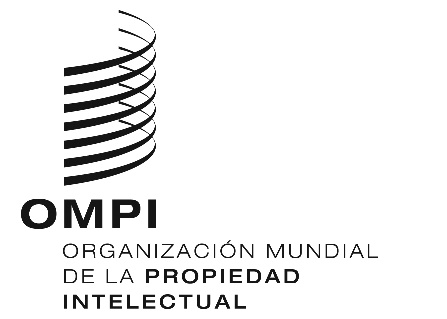 SA/56/1A/56/1A/56/1ORIGINAL:  INGLÉSORIGINAL:  INGLÉSORIGINAL:  INGLÉSfecha:  3 DE octubre DE 2016fecha:  3 DE octubre DE 2016fecha:  3 DE octubre DE 2016